БАШҠОРТОСТАН РЕСПУБЛИКАҺЫ                                        РЕСПУБЛИка БАШКОРТОСТАН     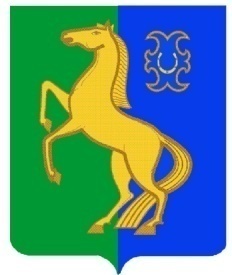      ЙƏРМƏКƏЙ районы                                             АДМИНИСТРАЦИЯ        муниципаль РАЙОНЫның                                                   сельского поселения              СПАРТАК АУЫЛ СОВЕТЫ                                                     спартакский сельсовет                                    ауыл БИЛƏмƏҺе                                                          МУНИЦИПАЛЬНОГО РАЙОНА                     ХАКИМИƏТЕ                                                                     ЕРМЕКЕЕВСКий РАЙОН452182, Спартак ауыл, Клуб урамы, 4                                                   452182, с. Спартак, ул. Клубная, 4       Тел. (34741) 2-12-71,факс 2-12-71                                                                  Тел. (34741) 2-12-71,факс 2-12-71е-mail: spartak_selsovet@maiI.ru                                              е-mail: spartak_selsovet@maiI.ru                                -           ҠАРАР                                         № 13                   ПОСТАНОВЛЕНИЕ       « 15» февраль  2024 й.                                                         «15» февраля  2024 г.Об утверждении муниципальной программы «Профилактика терроризма и экстремизма в сельском поселении Спартакский сельсовет муниципальном районе Ермекеевский район Республики Башкортостан на 2024 - 2027 годы».В соответствии с Федеральными законами от 06.03.2006 № 35-ФЗ «О противодействии терроризму» и от 25.07.2002 № 114-ФЗ «О противодействии экстремистской деятельности», в целях предупреждения проявлений терроризма и экстремизма на территории сельского поселения Спартакский сельсовет муниципального района Ермекеевский район Республики Башкортостан, п о с т а н о в л я ю:Утвердить муниципальную программу «Профилактика терроризма и экстремизма в сельском поселении Спартакский сельсовет муниципального района Ермекеевский район Республики Башкортостан на 2024 - 2027 годы». Настоящее постановление разместить на официальном сайте сельского поселения Спартакский сельсовет муниципального района Ермекеевский район Республики Башкортостан.Контроль за выполнением настоящего постановления оставляю за собой. Глава сельского поселения Спартакский сельсовет муниципального района Ермекеевский районРеспублики Башкортостан                                                Ф.Х.Гафурова                                                                                   Утверждена постановлением Администрации                                             сельского поселения                                                 Спартакский сельсовет                                                    муниципального района                                              Ермекеевский район Республики Башкортостан                                                      от 15. 02 2024 года № 13Муниципальная программа«Профилактика терроризма и экстремизма в сельском поселении Спартакский сельсовет муниципальном районе Ермекеевский район Республики Башкортостан на 2024 - 2027 годы».Паспорт муниципальной программы «Профилактика терроризма и экстремизма в сельском поселении Спартакский сельсовет муниципальном районе Ермекеевский район Республики Башкортостанна 2024-2027 годы».1. Обоснование целей, задач, целевых индикаторов и показателей муниципальной программы и ее подпрограммПринятие и реализация муниципальной программы «Профилактика терроризма и экстремизма в сельском поселении Спартакский сельсовет муниципального района Ермекеевский район Республики Башкортостан. на 2024 – 2027 годы» актуальна в связи с тем, что проявления терроризма и экстремизма в Российской Федерации принимают новые формы. Ситуация в сфере борьбы с терроризмом и экстремизмом на территории Российской Федерации остается напряженной. Наличие на территории муниципального района жизненно важных объектов и мест массового пребывания людей является фактором возможного планирования террористических акций, поэтому сохраняется реальная угроза безопасности жителей. Также на состояние общественной безопасности в сельском поселении Спартакский сельсовет муниципального района Ермекеевский район Республики Башкортостан определенное влияние оказывают многонациональный и многоконфессиональный состав ее населения, миграции граждан из стран СНГ и субъектов Российской Федерации, где имеют место террористические и экстремистские проявления.Программа предусматривает выполнение мероприятий, направленных на максимальное предотвращение проявления терроризма и экстремизма, повышение уровня безопасности населения и территории сельского поселения Спартакский сельсовет муниципального района Ермекеевский район Республики Башкортостан от угроз терроризма и экстремизма.Предпринимаемые сегодня меры по борьбе с терроризмом и экстремизмом требуют консолидации усилий органов местного самоуправления, правоохранительных органов, общественных объединений и всего населения.Успешное решение вопросов профилактики терроризма и экстремизма возможно только с использованием комплексного подхода, соответствующих финансовых и материально - технических средств.Цель и задачи Программы:- реализация государственной политики Российской Федерации в области профилактики терроризма и экстремизма на территории сельского поселения Спартакский сельсовет муниципального района Ермекеевский район Республики Башкортостан путем совершенствования системы профилактических мер антитеррористической и противоэкстремистской направленности, формирования уважительного отношения к этнокультурным и конфессиональным ценностям жителей района. повышение эффективности профилактики и предотвращения конфликтов на социальной, этнической и конфессиональной почве;повышение уровня общественного мнения, направленного на создание атмосферы нетерпимости населения к проявлениям террористической и экстремистской идеологии;повышение уровня безопасности и антитеррористической защищенности объектов социальной инфраструктуры и мест массового пребывания людей;мониторинга общественно-политических, социально-экономических и иных процессов, оказывающих влияние на ситуацию в сфере противодействия терроризму.Для оценки эффективности мероприятий Программы предлагается использовать следующие целевые индикаторы:уровень положительной оценки населением состояния межнациональных и межконфессиональных отношений;уровень отрицательного отношения населения к проявлениям террористической и экстремистской идеологии;уровень безопасности населения и антитеррористической защищенности объектов социальной инфраструктуры и мест массового пребывания людей.Количественные характеристики индикаторов формируются по результатам социологических исследований. Изменение значений целевых индикаторов и показателей программы напрямую будут способствовать уменьшению уровня проявлений терроризма и экстремизма в сельского поселения Спартакский сельсовет муниципального района Ермекеевский район Республики Башкортостан, как одного из показателей конечных результатов государственной программы.2. Сведения о финансовом обеспечении реализации муниципальной программыРесурсное обеспечение программы осуществляется за счет средств бюджета сельского поселения Спартакский сельсовет муниципального района Ермекеевский район Республики Башкортостан и путем привлечения внебюджетных источников.Привлечение внебюджетных источников на финансовое обеспечение мероприятий программы планируется осуществлять путем привлечения средств от предприятий, организаций и учреждений, расположенных на территории сельского поселения Спартакский сельсовет муниципального района Ермекеевский район Республики Башкортостан в соответствии с законодательством.Мероприятия и объемы финансирования программы подлежат ежегодной корректировке с учетом возможностей бюджета муниципального района Ермекеевский район Республики Башкортостан. Финансирование мероприятий программы также планируется осуществлять за счет средств ее исполнителей и соисполнителей (по согласованию).Общий объем финансирования Программы в 2024 – 2027 годах составит в сумме 25935 тыс. рублей, в том числе по годам:2024 год – 1000 тыс. рублей;2025 год – 1500 тыс. рублей;2026 год – 2000 тыс. рублей;2027 год – 2500 тыс. рублей.3. Сведения об оказании муниципальных услуг (о выполнении работ) муниципальными учреждениями сельского поселения Спартакский сельсовет муниципального района Ермекеевский район Республики Башкортостан в рамках муниципальной программыВ рамках Программы оказание муниципальных услуг (выполнение работ) не осуществляется.4. Сведения об объектах капитального строительства и инвестиционных проектах муниципально-частного партнерства с участием сельского поселения Спартакский сельсовет муниципального района Ермекеевский район Республики Башкортостан, реализуемых в рамках муниципальной программыВ рамках Программы не предусмотрены объекты капитального строительства и инвестиционные проекты муниципально-частного партнерства с участием муниципального района. 5. Сведения об объектах по содержанию, ремонту, капитальному ремонту, строительству и реконструкции автомобильных дорог общего пользования местного значения, включая работы, связанные с управлением дорожным хозяйствомВ рамках Программы не предусмотрены объекты по содержанию, ремонту, капитальному ремонту, строительству и реконструкции автомобильных дорог общего пользования местного значения, включая работы, связанные с управлением дорожным хозяйством.6. Сведения об участии организаций в реализации муниципальной программыИные организации участие в реализации Программы не принимают.7. Оценка эффективности реализации муниципальной программыСоциальная значимость Программы обусловлена комплексом мероприятий, направленных на:предупреждение и пресечение распространения террористической и экстремистской идеологии;максимальное предотвращение террористических актов, повышение уровня безопасности населения и территории муниципального района Ермекеевский район Республики Башкортостан от угроз терроризма и экстремизма;повышение доверия населения к правоохранительным органам.Реализация мероприятий Программы позволит повысить уровень безопасности населения и территории сельского поселения Спартакский сельсовет муниципального района Ермекеевский район Республики Башкортостан от угроз терроризма и экстремизма.Приложение к муниципальной программе «Профилактика терроризма и экстремизма в сельском поселении Спартакский сельсовет муниципального района Ермекеевский район Республики Башкортостан на 2024 – 2027 годы»ПЛАНреализации муниципальной программы «Профилактика терроризма и экстремизма в сельском поселении Спартакский сельсовет муниципального района Ермекеевский район Республики Башкортостан на 2024 - 2027 годы»Примечание: 	Объемы финансирования мероприятий программы подлежат ежегодной корректировке с учетом возможностей бюджета сельского поселения Спартакский сельсовет  муниципального района Ермекеевский район Республики Башкортостан.                                                    Список использованных сокращенийНаименование ПрограммыМуниципальная программа «Профилактика терроризма и экстремизма в сельском поселении Спартакский сельсовет муниципальном районе Ермекеевский район Республики Башкортостан на 2024-2027 годы».Основаниедля разработкиПрограммыФедеральные законы от 06.10.2003 № 131-ФЗ «Об общих принципах организации местного самоуправления в Российской Федерации», от 06.03.2006 № 35-ФЗ «О противодействии терроризму» и от 25.07.2002 № 114-ФЗ "О противодействии экстремистской деятельности"; Указ Президента Российской Федерации от 15 февраля 2006 года № 116  "О мерах по противодействию терроризму".ЗаказчикПрограммыАдминистрация сельского поселения Спартакский сельсовет муниципального района Ермекеевский район Республики Башкортостан.ОсновнойразработчикПрограммыАдминистрация сельского поселения Спартакский сельсовет муниципального района Ермекеевский район Республики Башкортостан.Цели и задачи ПрограммыЦель: - повышение уровня безопасности и защищенности населения и территории сельского поселения Спартакский сельсовет муниципального района Ермекеевский район Республики Башкортостан от угроз терроризма и экстремизма;- предупреждение и пресечение распространения террористической и экстремистской идеологии;- минимизация риска воздействия опасных токсических веществ на человека и среду его обитания.Задачи:- участие в реализации государственной политики в области борьбы с терроризмом на территории муниципального района;- совершенствование системы профилактических мер, направленных на противодействие терроризму;- устранение предпосылок и условий возникновения террористических и экстремистских проявлений;- обеспечение антитеррористической устойчивости и безопасного функционирования объектов на территории муниципального района;- вовлечение граждан, организаций, средств массовой информации, общественных и религиозных объединений в процесс участия в противодействии террористическим и экстремистским проявлениям;- формирование у граждан активной позиции в противодействии терроризму и повышение их готовности к действиям при возникновении террористической угрозы. - развитие инженерно-технического обеспечения профилактики терроризма и экстремизма;- проведение мониторинга состояния межнациональных отношений в сельском поселении Спартакский сельсовет муниципального района Ермекеевский район Республики Башкортостан.Важнейшие целевые индикаторы и показатели- недопущение гибели людей;- снижение до минимума террористических угроз и их проявлений;- повышение эффективности мониторинга обстановки на территории и в окружении потенциально опасных объектовСрок реализации муниципальной программы2024-2027 годы без деления на этапы Перечень подпрограммОтсутствуетОбъемы и источники финансирования ПрограммыОбщий объем финансирования Программы за счет всех источников финансирования составляет:2024 год – 1000 тыс. рублей;2025 год – 1500 тыс. рублей.2026 год – 2000 тыс. рублей;2027 год – 2500 тыс. рублей.Ожидаемые конечные результаты реализации Программы и показатели ее социально-экономической эффективностиСнижение темпов роста терроризма и экстремизма в целом, обеспечение экономической безопасности, снижение уровня криминализации подростковой среды, снижение уровня криминальной активности со стороны ранее судимых граждан, повышение эффективности профилактики экстремизма и терроризма, утверждение принципа неотвратимости ответственности за совершенное правонарушение, оздоровление обстановки на улицах и в других общественных местах, укрепление безопасности объектов жизнеобеспечения и особой важности, сокращение латентной преступности, установление тесной взаимосвязи населения и общественных институтов с правоохранительными органами, укрепление материально- технической базы правоохранительных органов, социальной защищенности их сотрудников, улучшение профилактики правонарушений в среде несовершеннолетних и молодежи, снижение количества дорожно-транспортных происшествий и тяжесть их последствий, усиление контроля за миграционными потоками.№ п/пНаименование мероприятияИсполнитель, соисполнителиИсточник финансированияОбъем финансирования, тыс. рублей Объем финансирования, тыс. рублей Объем финансирования, тыс. рублей Объем финансирования, тыс. рублей Объем финансирования, тыс. рублей Срок реализации мероприятия№ п/пНаименование мероприятияИсполнитель, соисполнителиИсточник финансированиявсегов том числе по годамв том числе по годамв том числе по годамв том числе по годамСрок реализации мероприятия№ п/пНаименование мероприятияИсполнитель, соисполнителиИсточник финансированиявсего2024202520262027Срок реализации мероприятия123456781112Информационно-пропагандистское направление профилактики терроризма и экстремизмаИнформационно-пропагандистское направление профилактики терроризма и экстремизмаИнформационно-пропагандистское направление профилактики терроризма и экстремизмаИнформационно-пропагандистское направление профилактики терроризма и экстремизмаИнформационно-пропагандистское направление профилактики терроризма и экстремизмаИнформационно-пропагандистское направление профилактики терроризма и экстремизмаИнформационно-пропагандистское направление профилактики терроризма и экстремизмаИнформационно-пропагандистское направление профилактики терроризма и экстремизмаИнформационно-пропагандистское направление профилактики терроризма и экстремизмаИнформационно-пропагандистское направление профилактики терроризма и экстремизма1.1Разработка и размещение цифрового контента на сайте администрации сельского поселения Спартакский сельсовет муниципального района Ермекеевский район Республики Башкортостан в целях пропаганды веротерпимости, развития у молодежи стремления к мирному разрешению конфликтных ситуаций в межэтнических и социально-политических отношениях, конструктивного обсуждения актуальных проблем и предупреждения экстремистских проявлений в молодежной средеАдминистрация  СП Всего,в том числе:местный бюджетреспубликанский бюджет---------------2024-2027гг.1.2Проведение с участием представителей основных конфессий, действующих в районе, и общественных объединений молодежных мероприятий, посвященных вопросам профилактики терроризма и экстремизмаАдминистрация СП, МКУ Отдел образования  МР, МКУ Отдел культуры, ОМВД России по Ермекеевскому району (по согласованиюВсего,в том числе:местный бюджетреспубликанский бюджет---------------2024-2027 гг.1.3Организация конкурсов среди учащихся образовательных учреждений района на лучшую работу по проблемам противодействия терроризму и экстремизмуМКУ Отдел образования МР, филиал МОБУ СОШ с.Спартак СДК с. Спартак, СК с.Пионерский Всего,в том числе:местный бюджетреспубликанский бюджет---------------2024-2027 гг.1.4Разработка, издание и распространение в местах массового пребывания людей информационных материалов (памяток, листовок, буклетов) по вопросам противодействия терроризму и экстремизмуАдминистрация сельского поселения  Всего,в том числе:местный бюджетреспубликанский бюджет---------------2024-2027гг.1.5Проведение в образовательных учреждениях циклов лекций и бесед по профилактике экстремизма и терроризма, преступлений против личности, общества и государстваМКУ Отдел образования МР, МОБУ СОШ с. СпартакВсего,в том числе:местный бюджетреспубликанский бюджет---------------2024-2027гг.1.6Освещение на страницах районной газеты «Ермекеевские новости» и «Мурадым» темы борьбы с терроризмом и экстремизмом, а также размещение материалов, способствующих активному вовлечению населения в противодействие терроризму и экстремизмуОМВД России по Ермекеевскому району (по согласованию), Редакция газеты «Ермекеевские новости» (по согласованию)Всего,в том числе:местный бюджетреспубликанский бюджет---------------2024-2027гг.1.7Участие в проведении обучающих семинаров и конференций для лиц, обеспечивающих профилактическую работу по противодействию терроризму и экстремизму (государственные и муниципальные служащие, представители общественных организаций, сотрудники правоохранительных и судебных органов) Администрации  СП и учреждения СК   Всего,в том числе:местный бюджетреспубликанский бюджет---------------2024-2027гг.1.8Проведение мониторинга общественно-политических, социально-экономических и иных процессов, оказывающих влияние на ситуацию в сфере профилактики терроризма и экстремизмаАдминистрации  СПВсего,в том числе:местный бюджетреспубликанский бюджет---------------2024-2027гг.Нормативно-правовое и организационное обеспечение профилактики терроризма и экстремизмаНормативно-правовое и организационное обеспечение профилактики терроризма и экстремизмаНормативно-правовое и организационное обеспечение профилактики терроризма и экстремизмаНормативно-правовое и организационное обеспечение профилактики терроризма и экстремизмаНормативно-правовое и организационное обеспечение профилактики терроризма и экстремизмаНормативно-правовое и организационное обеспечение профилактики терроризма и экстремизмаНормативно-правовое и организационное обеспечение профилактики терроризма и экстремизмаНормативно-правовое и организационное обеспечение профилактики терроризма и экстремизмаНормативно-правовое и организационное обеспечение профилактики терроризма и экстремизмаНормативно-правовое и организационное обеспечение профилактики терроризма и экстремизма2.1Реализация муниципальных правовых актов по вопросам участия в профилактике терроризма и экстремизма, в минимизации и (или) ликвидации последствий проявлений терроризма и экстремизмаАдминистрация СП,ОМВД России по Ермекеевскому району (по согласованию)Всего,в том числе:местный бюджетреспубликанский бюджет---------------2024-2027гг.2.2Комплекс мероприятий по выявлению и пресечению деятельности каналов финансирования преступных формирований экстремистской направленности, общественных объединений, структур и религиозных центров, декларирующих идеи экстремизма, религиозного фанатизма, ксенофобии, национальной и расовой нетерпимостиОМВД России по Ермекеевскому району (по согласованию)Всего,в том числе:местный бюджетреспубликанский бюджет---------------2024-2027гг.2.3Обеспечение контроля за состоянием общественного порядка на улицах и в общественных местах, принятие мер по недопущению совершения террористических актов при проведении массовых мероприятий ОМВД России по Ермекеевскому району (по согласованию), Администрация СПВсего,в том числе:местный бюджетреспубликанский бюджетБез финансирования--------------2024-2027гг.2.4Организация межведомственного обмена информацией для пресечения деятельности террористических организаций и противодействия экстремизмуАдминистрация СП,ОМВД России по  Ермекеевскому району (по согласованию)  Всего,в том числе:местный бюджетреспубликанский бюджет------------2024-2027гг.2.5Проведении мероприятий, посвященных Дню солидарности в борьбе с терроризмомАдминистрация СП,  МОБУ  СОШ с. Спартак, СДК  с. Спартак СК с. ПионерскийВсего,в том числе:местный бюджетреспубликанский бюджет---------------2024-2027гг.2.6Мониторинг состояния межконфессиональных отношений в районе, прогнозирование и предупреждение конфликтных ситуаций  Администрации СП, ОМВД России по Ермекеевскому району (по согласованиюВсего,в том числе:местный бюджетреспубликанский бюджетБез финансирования--------------2024-2027гг.2.7Анализ материалов печатных СМИ на предмет выявления в них признаков разжигания межнациональной и межрелигиозной розниАдминистрация СП, ОМВД России по Ермекеевскому району (по согласованию)Всего,в том числе:местный бюджетреспубликанский бюджет---------------2024-2027гг.2.8Мониторинг состояния миграции иностранных граждан и предупреждение экстремистской деятельности на территории муниципального района Ермекеевский районОМВД России по Ермекеевскому району (по согласованию)Всего,в том числе:местный бюджетреспубликанский бюджет---------------2024-2027гг .2.9Проведение комплексных оперативно-профилактических мероприятий по противодействию нелегальной миграции, в том числе по проверке законности пребывания на территории сельского поселения Спартакский сельсовет  и осуществления трудовой деятельности иностранными гражданами и лицами без гражданства, а также соблюдения требований миграционного законодательства по привлечению и использованию иностранной рабочей силыОМВД России по Ермекеевскому району РБ(по согласованию)Всего,в том числе:местный бюджетреспубликанский бюджетБез финансирования---------------2024-2027гг.2.10Проведение мониторинга посещаемости культовых сооружений и их кадровое обеспечение; принятие мер по недопущению приема на работу в духовные учреждения граждан, прошедших религиозную подготовку за рубежом, без соответствующей аттестации со стороны духовных управлений  Администрации СП, ОМВД России по Ермекеевскому району (по согласованию)Всего,в том числе:местный бюджетреспубликанский бюджет---------------2024-2027гг.Повышение уровня безопасности и антитеррористической защищенности объектов социальной инфраструктуры и мест массового пребывания людей Повышение уровня безопасности и антитеррористической защищенности объектов социальной инфраструктуры и мест массового пребывания людей Повышение уровня безопасности и антитеррористической защищенности объектов социальной инфраструктуры и мест массового пребывания людей Повышение уровня безопасности и антитеррористической защищенности объектов социальной инфраструктуры и мест массового пребывания людей Повышение уровня безопасности и антитеррористической защищенности объектов социальной инфраструктуры и мест массового пребывания людей Повышение уровня безопасности и антитеррористической защищенности объектов социальной инфраструктуры и мест массового пребывания людей Повышение уровня безопасности и антитеррористической защищенности объектов социальной инфраструктуры и мест массового пребывания людей Повышение уровня безопасности и антитеррористической защищенности объектов социальной инфраструктуры и мест массового пребывания людей Повышение уровня безопасности и антитеррористической защищенности объектов социальной инфраструктуры и мест массового пребывания людей Повышение уровня безопасности и антитеррористической защищенности объектов социальной инфраструктуры и мест массового пребывания людей 3.1Обеспечение контроля за складывающейся обстановкой на территории сельского поселения Спартакский сельсовет  по недопущению совершения преступлений и правонарушений террористического и экстремистского характера, состоянием общественного порядка на улицах и в общественных местах, принятия мер по предотвращению совершения массовых беспорядков при проведении публичных и иных общественных мероприятийАдминистрации  СП,  ОМВД России по Ермекеевскому району (по согласованию)Всего,в том числе:местный бюджетреспубликанский бюджетБез финансирования------------2024-2027гг.3.2Проведение тактико-специальных и командно-штабных учений по предупреждению террористических актов и минимизации их последствийОМВД России по Ермекеевскому району (по согласованию), Администрация СП,Всего,в том числе:местный бюджетреспубликанский бюджет---------------2024-2027гг.3.3Укрепление антитеррористической защищенности мест массового пребывания людей, образовательных организаций от незаконного проникновения, установка технических средств охраны (видеонаблюдение, сигнализация, тревожные кнопки, турникеты, металлодетекторы и т.д.)Администрация СП, МОБУ СОШ с. Спартак, СДК с. Спартак, СК с. Пионерский Всего,в том числе:местный бюджетреспубликанский бюджетБез финансирования------2024-2027гг.3.4.Укрепление антитеррористической защищенности мест массового пребывания людей, образовательных организаций, объектов культуры от незаконного проникновения (обеспечение пропускного режима силами ЧОП) Администрация СП, МОБУ СОШ с. Спартак, СДК с. Спартак, СК с. ПионерскийВсего,в том числе:местный бюджетреспубликанский бюджет2024-2027 гг.Всегов том числе:Местный бюджетРеспубликанский бюджетВсегов том числе:Местный бюджетРеспубликанский бюджетБез финансирования2024-2027 гг.МР−Муниципальный районОМВДАТК МР−−Отдел министерства внутренних делАнтитеррористическая комиссия муниципального районаОЭ−Объекты экономики (предприятия, организации и учреждения)СП−Сельские поселения